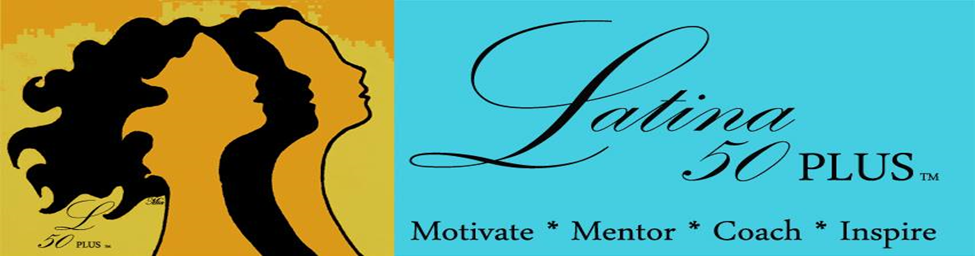 The Latina 50 Plus Legacy ScholarshipLatina Fifty-Plus™ Mission StatementLatina Fifty-Plus™ pays tribute to Latinas over fifty years of age who were pioneers. They shaped their careers in a time when Latina women were venturing onto pathways where very few Latinas were seen or accepted.  This program acknowledges the trailblazers who were among the first in their profession.  By creating this venue which expresses public appreciation for Latina women over fifty, they will have the opportunity to tell their personal narratives. They can provide a historical perspective on what it was like to have lived in a time when Latina feminism was not the norm or tolerated.These career-minded professionals were the pioneers who fought to dispel commonly held stereotypes of Latinas, some of which are still with us today. By honoring these Latina Pioneers, we are honoring our history as women of a certain generation who laid down the stepping stones of change for future generations of Latinas. These are the women who mentored and inspired younger women to pursue their own dreams and realize their own goals.The Latina 50 Plus Legacy Scholarship is to continue supporting our younger Latinas who are pursuing their career paths for the betterment of their community. In order to keep our legacies alive, wisdom must be shared in order for it to grow and help the next generationNomination Process

Based on the Latina 50 Plus™ Mission Statement you may submit your nomination with the following requirements:The candidate is a Latina 25 years of age and up.The candidate must be enrolled or accepted in an Educational program pursuing her degree for her career development starting the fall 2020 semesterPersonal Statement from the nominee. Statement must cover the following: what is their area of interest, why they pursuing their degree and how would the scholarship assist with their program of studies. Statement only 250 words only.Submit a one- page nomination (maxium300 words only) letter for the candidate expressing why the candidate would be a good nominee for the scholarship. A letter of acceptance from the institution nominee is attending or will attendSubmission Process:  Please submit all your documentation for your nominee as one packet. This should include the follow: 
Letter of nomination
Letter of attendance from educational institution or letter of acceptance to education institution starting fall 2020.
PLEASE NOTE:  Any information missing from the submission will disqualify the nominee from the nomination process. You may send your information to the following:To the Latina 50 Plus email address latina50plus@gmail.com.   You may also mail your submission to Latina 50 Plus™ Attn: Maria Aponte P.O. Box 670938 Bronx, N.Y. 10467Nominations are open until January 30, 2020. 
 
 
On behalf of the Latina 50 Plus™ Advisory Board and me, we thank you for your submission. 
 
Best
Maria Aponte, Founder/President
Latina 50 Plus™ Inc.  